Ondertekend door de volgende fracties: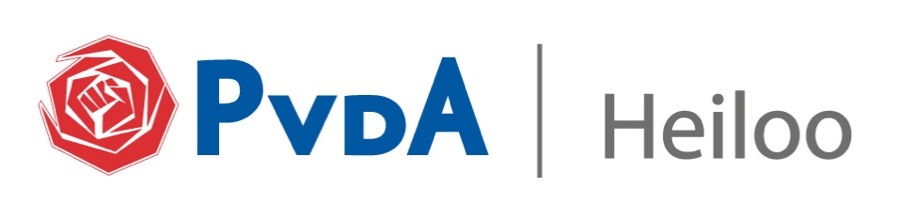 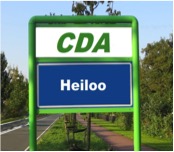 MOTIEMotie bij:(in te vullen door griffie)OnderwerpRealisatie van sociale huurwoningen op locatie oude gemeentehuisAanhefDe raad van de gemeente Heiloo in vergadering bijeen op 11 oktober 2022InhoudEr is in Heiloo een enorme behoefte aan betaalbare huurwoningen. Het percentage sociale huurwoningen in Heiloo blijft ver achter bij het door minister Hugo de Jonge opgedragen percentage per gemeente van 30%.De mogelijkheden voor het realiseren van betaalbare huurwoningen op inbreilocaties zijn in Heiloo beperkt. Omwonenden maken in de praktijk bijna altijd bezwaar tegen het realiseren van huur-appartementen op kavels in het dorp.  Binnenkort verhuist het gemeentehuis naar het pand naast de bibliotheek. De huidige locatie van het gemeentehuis komt dan vrij. (D.w.z. de vleugel komt vrij, niet het monumentale deel van het gemeentehuis.) Omdat deze grond in bezit is van de gemeente, kan de gemeente hier zelf bepalen wat er gebouwd wordt. Dit is dus een unieke mogelijkheid toch nog een aanzienlijk aantal extra sociale huurwoningen te realiseren in Heiloo.ConclusieDe raad roept het college op om op de locatie van het oude gemeentehuis huurwoningen te realiseren in categorie 1 en 2. Indieners (fractie en naam)PvdA Heiloo, Annemarieke NieropCDA Heiloo, Hessel HiemstraFractie zetelsV00RTEGENHeiloo20005PvdA3VVD3D663GBH2CDA2Heiloo Lokaal1TOTAAL19 Heiloo-2000GBHPvdACDAVVDHeiloo LokaalD66